Олимпиада по истории 5 класс 2018-2019 уч. год  выполняется 60 минВся правильно выполненная работа-100 балловЗадание 1. Каким умением, недоступным животным, древнейшие люди овладели раньше всего?а) членораздельной речьюб) способностью изготавливать орудия трудав) способностью пользоваться огнемЗадание 2. Прямыми предками современных людей, не отличавшимися от них внешним обликом, были:а) питекантропыб) кроманьонцыв) неандертальцыЗадание 3. Выберите причину появления религии:а) неумение человеком объяснять явления природыб) боязнь человека перед стихией природыв) желание человека отличаться от животных.Задание 4. Несколько родовых общин, живших в одной местности:а) человеческое стадо б) племя в) соседская община.Задание 5. Египетский фараон, которому была построена самая большая пирамида?а) Эхнатон б) Хеопс в) Тутанхамон.Задание 6. Что обозначает понятие «религия»?а) вера в сверхъестественные силы б) вера в силы природы в) умение подчиняться кому-либоЗадание 7. Письменность в Древнем Египте:а) иероглифы б) клинопись в) папирусЗадание 8. Расположите орудия труда и охотничье оружие в хронологическом порядке их появления.А. гарпунБ. каменный топорВ. копье с каменным наконечникомГ. деревянное копьеД. лук и стрелыЕ. рубилоЗадание 9. Прочитайте два текста, описывающих результаты раскопок на месте стоянок древнейших людей, и ответьте на вопрос.А. Найдены каменные рубила, скребла и другие орудия труда, изготовляемые путем обивки крупных камней. Обнаружены остатки костей животных, однако их сравнительно мало: судя по всему, основным занятием обитателей данной стоянки было собирательство, а не охота.Б. Среди найденных орудий труда имеются каменные топоры, скребки, наконечники для копий и стрел. Обнаружены захоронения, свидетельствующие о наличии у обитателей стоянки определённых ритуалов, связанных с погребением сородичей: скелеты похороненных людей лежат в определенной позе, похожей на положение спящего человека.Вопрос: Стоянка, принадлежавшая людям, которые находились на более высокой ступени развития, описана в тексте под буквой _____?Задание 10. Решите 2задачи.А. Воин родился в 16 году до н. э., а погиб в битве в 29 году н.э. Сколько лет он прожил? Ответ запиши числом.Б. Представьте себе, что в один музей принесли древний меч. На мече вырезана надпись: «Этим оружием Спартак поражал врагов. Надпись сделана друзьями Спартака через два дня после гибели в 71 году до Рождества Христова». Осмотревшие меч ученые знали, что вождь восставших рабов по имени Спартак действительно погиб в 71 году до н.э. Несмотря на это, они заявили, что надпись фальшивая: она сделана не друзьями Спартака, а много-много лет позже. Объясните, почему ученые пришли к такому выводу. Ответ запиши в виде рассуждения.Задание 11. Определите, по какому принципу образованы ряды (какое понятие объединяет все приведенные слова) и какое понятие является лишним?А. Амон, Апоп, Нут, Геб, Тот, Бастет, Гор, Анубис, Маат, Будда.Б. Ткачество, гончарное производство, собирательство, кузнечное дело.В. Духи, икона, оборотни, тотем, магия.Г.Осирис, Анубис, Шамаш.Д. Папирус, клинопись, писец.Е. Евфрат, Нил, Тигр.Задание 12. Рассмотрите рисунок. Он взят из самой древней египетской книги.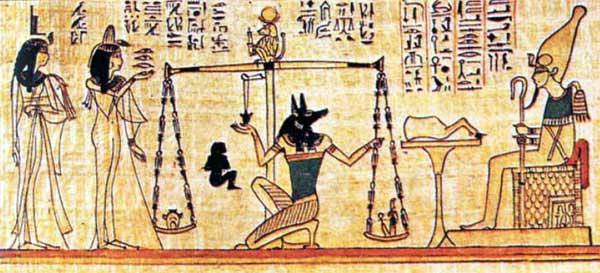 А) Укажите название книгиБ) Укажи материал, из которого она создана.В) Опиши событие, изображенное древними египтянами.5 классПравильные ответыКод _________________________________________№ заданияПравильный ответБалл1б)22б)23а)24б)25б)26а)27а)28ЕГАВБД129Б210А) 45 лет710Б)- «друзья» Спартака не могли знать о «Рождестве Христовом», которое произошло на 71 год позже описываемых событий,- система летоисчисления «от Рождества Христова» стала применяться в 6 веке нашей эры и тоже не могла быть известна во времена Спартака.1011А) это египетские боги. Лишнее слово Будда.2+311Б) это ремесла. Лишнее слово собирательство.2+311В) это религия, древние религиозные верования. Лишнее слово- икона.2+311Г) Это египетские боги загробного мира, царства мертвых. Лишнее слово – Шамаш.2+311Д) Это письменность (грамотность) в древнем Египте. Лишнее слово – клинопись.2+311Е) Реки Двуречья (Междуречья). Лишнее слово – Нил.2+312А) Название книги - «Книга мертвых»1012Б) Материал -Папирус512В) Изображена сцена суда Озириса.Описывается посмертный суд Осириса над умершим. Осирис (царь и судья загробного мира) сидит на троне со знаками царской власти (с короной, с жезлом и плетью). Наверху изображены 42 бога (очевидно, боги номов). В центре зала стоят весы, на которых боги Тот и Анубис взвешивают сердце покойного (символ души у древних египтян). На одной чашечке весов находится сердце, то есть совесть усопшего, легкая или обремененная грехами, а на другой Правда в виде пера богини Маат или фигурки Маат. Если человек вел на земле праведный образ жизни, то его сердце и перо весили одинаково, если грешил, то сердце весило больше. Оправданного покойного отправляли в загробный рай, грешника поедало чудовище Амат (лев с головой крокодила).Если приведена частичная информация, например, учащийся при анализе текстаВсего мах. 10 баллов12Называет что это - суд112Называет, что это -суд Осириса (бога царства мертвых)112Правильно находит на рисунке Осириса112Называет весы112Называет весы и их назначение (взвесить сердце – совесть и Правду)1+112Называет помощников Осириса – Тот и Анубис212Называет результат суда, понимает моральную составляющую2Итого100